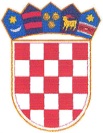 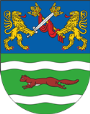 KLASA: 112-03/22-01/01URBROJ: 2177-1-14-22-4Požega, 15. lipnja 2022.	Na temelju članka 38. stavak 1. Zakona o ustanovama („Narodne novine” broj 76/93, 29/97, 47/99, 35/08 i 127/19) članka 8. Odluku o osnivanju javne ustanove Regionalni koordinator razvoja Požeško-slavonske županije („Požeško-slavonski službeni glasnik“ br. 02/18) i sukladno čl. 13. i 18. Statuta javne ustanove Regionalni koordinator razvoja Požeško-slavonske županije („Požeško-slavonski službeni glasnik“ br. 03/18), Upravno vijeće javne ustanove, na svojoj 3. sjednici održanoj 15. lipnja 2022. godine, donijelo je ODLUKUo imenovanju ravnateljice javne ustanoveRegionalni koordinator razvoja Požeško-slavonske županijeMr.sc. Senka Horvat, dipl.oec. iz Lipika, imenuje se ravnateljicom javne ustanove Regionalni koordinator razvoja Požeško-slavonske županije, na mandat u trajanju od 4 godine, s početkom od 01. kolovoza 2022. godine.S imenovanom ravnateljicom sklopit će se Ugovor o radu kojim će se regulirati međusobna prava i obveze.Ova Odluka stupa na snagu danom donošenja.OBRAZLOŽENJE	Upravno vijeće javne ustanove Regionalni koordinator razvoja Požeško-slavonske županije temeljem članaka 40. i 41. Zakona o ustanovama (“Narodne novine” broj: 76/93, 29/97, 47/99, 35/08 i 127/19), članka 8. Odluku o osnivanju javne ustanove Regionalni koordinator razvoja Požeško-slavonske županije („Požeško-slavonski službeni glasnik“ br. 02/18) i sukladno čl. 13., 18. i 19. Statuta javne ustanove Regionalni koordinator razvoja Požeško-slavonske županije („Požeško-slavonski službeni glasnik“ br. 03/18), raspisalo je Natječaj za izbor i imenovanje ravnatelja/ice javne ustanove Regionalni koordinator razvoja Požeško-slavonske županije (KLASA: 112-03/22-01/01, URBROJ: 2177-1-14-22-1 od 02. svibnja 2022.)Po oglašavanju Natječaja, u „Narodnim novinama” broj 56/2022 od 18. svibnja 2022. godine, u Glasu Slavonije od 18. svibnja 2022. godine i na web stranici javne ustanove od 19. svibnja 2022. godine, zatvorene omotnice s naznakom Natječaja pravodobno su dostavljene dvije kandidature; S.H. (1974.) i T.H. (1977.)U postupku otvaranja pravodobno dostavljenih omotnica i razmatranja natječajne dokumentacije Upravno vijeće utvrdilo je da su oba kandidata dostavila uredne i potpune prijave na Natječaj koje u potpunosti udovoljavaju uvjetima iz Natječaja.Upravno vijeće objavilo je 8. lipnja 2022. godine na web stranici javne ustanove Obavijest o razgovoru (za 15. lipnja 2022. godine u 8,00 sati u Maloj vijećnici, Požega, Županijska 7).Razgovoru se odazvala imenovana kandidatkinja. Upravno vijeće jednoglasno je donijelo odluku da se mr.sc. Senku Horvat, dipl.oec. iz Lipika, ulica Ante Starčevića 17, rođena 18.05.1974. imenuje ravnateljicom javne ustanove Regionalni koordinator razvoja Požeško-slavonske županije, na mandat u trajanju od 4 godine, od 01. kolovoza 2022. godine, do 31. srpnja 2026. godine.S imenovanom ravnateljicom mr.sc. Senkom Horvat, Upravno vijeće sklopit će Ugovor o radu kojim će se regulirati međusobna prava i obveze, sukladno Statutu javne ustanove te Pravilnikom o unutarnjem ustrojstvu i načinu rada Javne ustanove Regionalni koordinator razvoja Požeško-slavonske županije (KLASA: 025-04/22-01/1, URBROJ: 2177-1-14-22-1 od 2. svibnja 2022.).	Ova Odluka stupa na snagu i proizvodi pravne učenike od dana donošenja.POUKA O PRAVNOM LIJEKU:Svaka osoba koja je sudjelovala u svojstvu kandidata/kandidatkinje na Natječaju za izbor i imenovanje ravnatelja/ravnateljice javne ustanove Regionalni koordinator razvoja Požeško-slavonske županije ima pravo pregledati natječajni materijal te zahtijevati sudsku zaštitu pred nadležnim sudom u roku od 15 dana od dana primitka ove Odluke, sukladno članku 42. Zakona o ustanovama („Narodne novine” broj 76/93, 29/97, 47/99, 35/08 i 127/19).        PREDSJEDNICA:________________________mr.sc. Sunčica Bajić, dipl.oec.